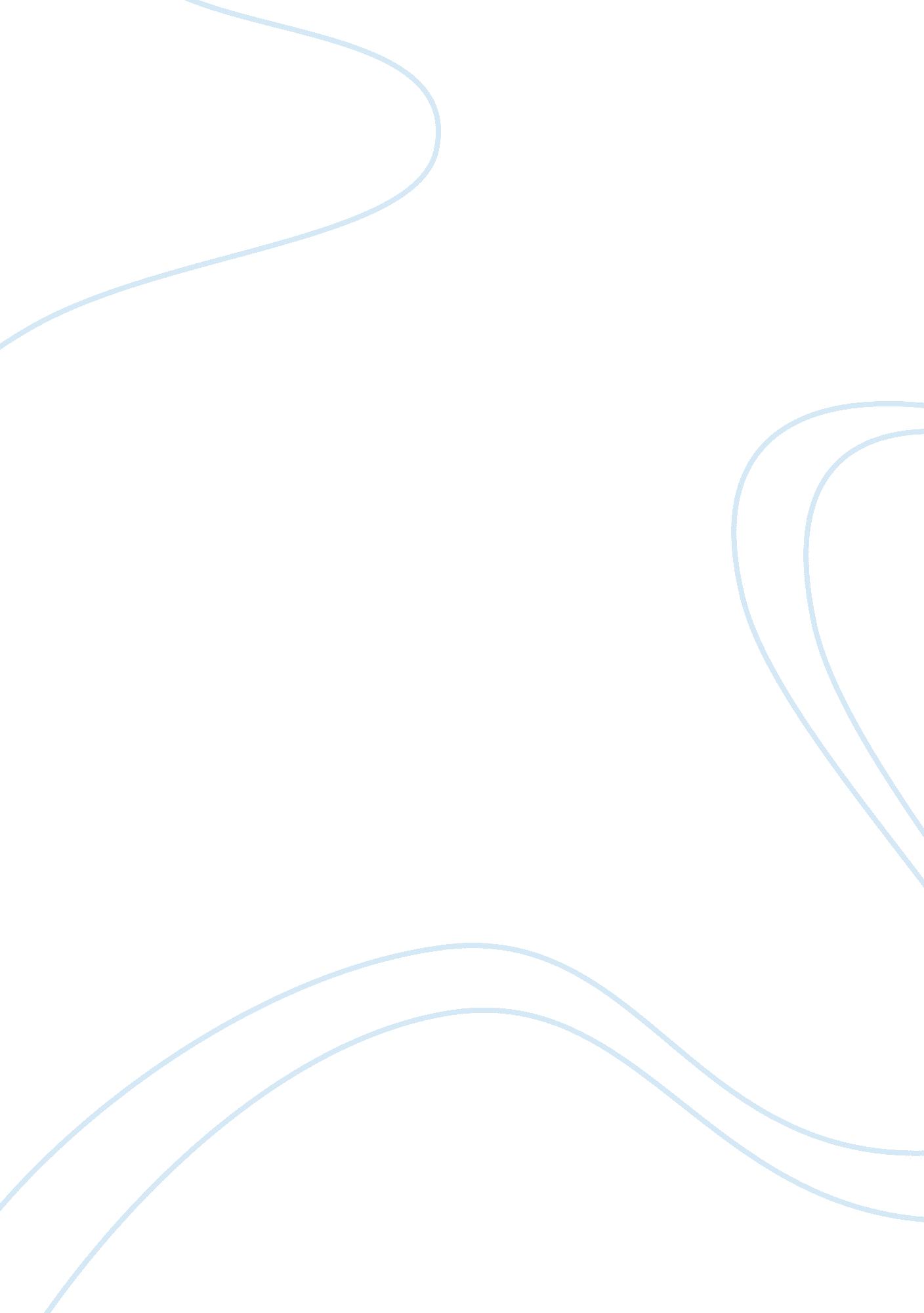 Gm foodLinguistics, English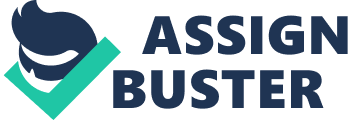 GM Foods: An Annotated Bibliography Smith, J. M. “ Genetically Modified Foods Unsafe? GM Foods and Allergies.” Global Research, (2014). Web. 10 Apr. 2014. This article argues against the safety of GM foods for human consumption, further casting doubt on the competence of the current safety assessments to identify such dangers and protect humans. It cites headaches, skin rashes, allergies and eczema as some of the side effects, supported by findings on mice. It also argues for allergic and immune responses with unpredicted responses and reproductive problems as other negative effects of GM foods. Thus, this would be a useful article in providing information on criticisms of GM foods as posing health risks on humans. The statistics therein would provide information to validate such criticisms. 
Winter, C. L. and L. K. Gallegos. “ Safety of Genetically Engineered Food.” Agricultural Biotechnology in California, (2013): 1 – 5. Web. 3 Apr. 2014. In this article, the authors argue for safety of GM foods which they refer to as genetically engineered, GE foods. With a background of what GM foods are and their production, the authors appreciate that genetic modification of crops could pose a threat to human health. However, it refutes that the GE foods in distribution are a threat to human health. The article argues against the traditional approaches of examining safety of GM foods on animals as being impractical and as such recommends modern scientific approaches. Such approaches are used by various agencies in the US responsible for regulation of GM foods hence their safety. This is a useful article to affirm that GM foods in distribution are safe and refute findings from studies on animals being inferred to humans noting that GM foods pose health risks. 